I. ПАСПОРТ КОМПЛЕКТА ОЦЕНОЧНЫХ СРЕДСТВ  1.1. Область применения Комплект оценочных средств предназначен для оценки квалификации: 1. Наименование квалификации и уровень квалификации: 3. Профессиональный стандарт или квалификационные требования, установленные федеральными законами и иными нормативными правовыми актами Российской Федерации (далее - требования к квалификации): 4. Вид профессиональной деятельности: 5. Спецификация заданий теоретической части экзаменаОбщая   информация   по   структуре   заданий   для   теоретического этапа профессионального экзамена:Общее количество заданий 60, в т.ч.:количество заданий с выбором ответа: 38количество заданий с открытым ответом: 11количество заданий на установление соответствия: 3количество заданий на установление последовательности: 8время выполнения заданий для теоретического этапа экзамена: на 40 вопросов – 60 минут.6. Спецификация заданий для практической части экзамена7. Материально-техническое обеспечение оценочных мероприятий:а) материально-технические ресурсы для обеспечения теоретического этапа профессионального экзамена: 1. Помещение, оборудованное местами к проведению теоретического этапа профессионального экзамена (рабочий стол, стул).  б) материально-технические ресурсы для обеспечения практического этапа профессионального экзамена:8. Кадровое обеспечение оценочных мероприятий:Общее число экспертов не менее 3-х чел., соответствующих следующим требованиям :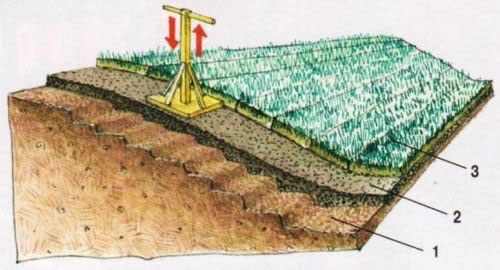         Ваш ответ: __________________________________________________________________                                                                                                                                                                                                                                                             1 - наименование операции; 2 - наименование операции; 3- наименование операции  4. Руководствуясь МДС 13-5.2000 «Правила создания, охраны и содержания зеленых насаждений в городах Российской Федерации» установите правильную последовательность действий рабочего при посадке саженцев древесно-декоративных растений с открытой корневой системой? Действия рабочего при посадке саженцев с открытой корневой системой:1. Обмакнуть корни саженцев в земляную жижу, имеющую вязкую консистенцию. разместить саженцы в яме,  обеспечивая  правильное положение корневой шейки саженца (на уровне поверхности земли после осадки грунта)2. Послойно заполнить грунтом пустоты между корнями высаживаемых саженцев с уплотнением по мере заполнения ям и траншей от стенок к центру 3. Забить  в посадочные ямы колья  выше  уровня земли на 1,3 м ,  засыпать в нижнюю часть посадочных ям и траншей растительным грунтом  4.  Сформировать приствольные валики,  подвязать саженцы после посадки к установленным в ямы кольям и обильно полить водой5. Срезать поврежденные корни и ветви саженцев , зачистить срезы  и повреждения, покрыть садовой замазкой (краской).6. Подсыпать осевшую после первого полива землю на следующий день, вторично полить посаженные растения Ваш ответ:  ____________________________________________________________                                                                    Например, 1, 2 …5. Какое максимальное расстояние между урнами должно быть в местах общего пользования (придомовые территории, улицы, озелененных территориях )? Выберите один правильный ответ 1.	не более 60 м2.	от 60 до 70 м3.	от 70 до 80 м4.	от 80 до 90 м        5.         не более 100 м Вариант	соискателя	формируется	из	случайно	подбираемых заданийв   соответствии со спецификацией. Максимальное количество заданий – 40.Баллы, полученные за выполненные задания, суммируются. Максимальное количество баллов – 40.Правила обработки результатов и принятия решения о допуске (отказе в допуске) к практическому этапу экзамена:Решение о допуске к практическому этапу экзамена принимается при условии достижения набранной суммы баллов от 32 (80%) и более.Задания для практического этапа профессионального экзамена:а). Задание на выполнение трудовых функций, трудовых действий в модельных условияхТрудовые функции:Трудовая функция A/03.3Выполнение работ основного профиля по благоустройству и озеленению на территориях и объектахТрудовое действие:Осуществление посадки рисунком средней сложности луковичных однолетних и многолетних.Задание № 1В соответствии с профессиональным стандартом в Вашу обязанность входит проведение работ по устройству цветников на территориях и объектах благоустройства и озеленения.Вам, как лицу осуществляющему эти работы, необходимо перечислить основные трудовые действия и подтвердить знание необходимых навыков пользования техникой посадки луковичных культур (тюльпанов) в соответствии с «Технологической картой закладки и ухода за цветниками из луковичных и клубнелуковичных многолетних растений», продемонстрировать необходимые умения в определении потребности в посадочном материале на примере  прилагаемого посадочного чертежа средней сложности. Приложение 1. Схема посадочного чертежа цветника из луковичных культур (тюльпанов).Приложение 2. Форма технологической карты  Для подготовки аргументированного ответа следует придерживаться предложенного ниже плана. План доклада:Получение производственного задания  (наряд-заказа) Основные мероприятия по технике безопасности при устройстве цветника, средства индивидуальной защиты.Необходимое оборудование, инвентарь и приспособления для устройства цветника.Последовательность и  содержание операций при устройстве цветника согласно Технологической карты. (формулировка задания)Условия выполнения задания:Место (время) выполнения задания – ЦОК.Использовать предложенную форму «Технологической карты закладки и ухода за цветниками из луковичных и клубнелуковичных  многолетних растений».Допускается использование справочной и нормативной литературы, калькулятора.Максимальное время выполнения задания: 120 минутКритерии оценки:Положительное решение о соответствии квалификации соискателя положениям профессионального стандарта в части трудовой функции  «Выполнение работ основного профиля по благоустройству и озеленению на территориях и объектах» и трудового действия «Осуществление посадки рисунком средней сложности луковичных однолетних и многолетних»  принимается при правильном выполнении задания (100%) в пределах отведенного времени. Правила обработки результатов профессионального экзамена и принятия решения о соответствии квалификации соискателя требованиям к квалификации:Положительное решение о соответствии квалификации соискателя требованиям к квалификации по квалификации14. Перечень нормативных правовых и иных документов, использованных      при подготовке комплекта оценочных средств:Федеральные законы, указы Президента, Постановления правительства Российской ФедерацииГрадостроительный кодекс Российской Федерации от 29.12.2004 № 190-ФЗ.Жилищный кодекс Российской Федерации от 29.12.2004 № 188-ФЗ.Трудовой кодекс Российской Федерации от 30.12.2001 № 197-ФЗ.Федеральный закон от 10.01.2002 № 7-ФЗ (ред. от 09.03.2021) «Об охране окружающей среды».Федеральный закон от 06.10.2003 № 131-ФЗ (ред. от 29.12.2020) «Об общих принципах организации местного самоуправления в Российской Федерации».Федеральный закон от 22.07.2008 № 123-ФЗ «Технический регламент о требованиях пожарной безопасности».Федеральный закон от 30.12.2009 № 384-ФЗ «Технический регламент о безопасности зданий и сооружений».Нормативные документы министерств и ведомствРоссийской ФедерацииПостановление Госстроя Российской Федерации от 27 сентября 2003 г. № 170 «Об утверждении Правил и норм технической эксплуатации жилищного фонда».Приказ Госстроя Российской Федерации от 10.12.1999 № 145 «Об утверждении Об утверждении   Нормативно-производственного регламента содержания озелененных территорий». Приказ Госстроя Российской Федерации от 15.12.1999 № 153 «Об утверждении Правил создания, охраны и содержания зеленых насаждений в городах Российской Федерации».12.	Приказ Министерства труда и социальной защиты Российской Федерации от 12.04.2013  № 148н «Об утверждении уровней квалификации в целях разработки проектов профессиональных стандартов».13.  Приказ Министерства строительства и жилищно-коммунального хозяйства Российской Федерации от 27.12. 2019г.  № 897/пр  и  Министерства спорта Российской Федерации № 1128 «Об утверждении методических рекомендаций по благоустройству общественных и дворовых территорий средствами спортивной и детской игровой инфраструктуры».14.	Приказ Министерства труда и социальной защиты Российской Федерации от 09.12. 2020 г.  № 599н «Об утверждении профессионального стандарта «Специалист по благоустройству и озеленению территорий и объектов».15.	Приказ Министерства труда и социальной защиты Российской Федерации от 27 ноября 2020 г. № 835н «Об утверждении Правил по охране труда при работе с инструментом и приспособлениями». Законы и нормативные документы ведомств субъектов Российской Федерации16.  Закон города Москвы от 12 июля 2002 года № 42 «О соблюдении покоя граждан и тишины в городе Москве».Постановление  Правительства Москвы от 10 сентября 2002 года № 743-ПП «Об утверждении Правил создания, содержания и охраны зеленых насаждений и природных сообществ города Москвы» (с изменениями на 25 ноября 2019 года).Правила по охране труда в жилищно-коммунальном хозяйстве (утв. Приказом  Министерства труда и социальной защиты Российской Федерации №758 н от 29.10.2020 г. Регламент содержания объектов благоустройства Московской области (утв.  распоряжением Министерства благоустройства Московской областиот 20.03.2020 № 10Р-15). Распоряжение Департамента жилищно-коммунального хозяйства и благоустройства города Москвы от 19.12.2011 № 05-14-833/1 «Об утверждении инструкции по организации и технологии летней уборки, комплексному содержанию дворовых территорий и внутриквартальных проездов» Распоряжение Департамента жилищно-коммунального хозяйства и благоустройства города Москвы от 19 декабря 2011 года № 05-14-833/1 Об утверждении Инструкции по организации и технологии летней уборки, комплексному содержанию дворовых территорий и внутриквартальных проездов (с изменениями на 7 сентября 2017 года) Распоряжение Департамента топливно-энергетического хозяйства города Москвы от 25 октября 2017 года N 01-01-14-226/17 «Об утверждении Регламента выполнения работ по комплексному содержанию дворовых территорий в городе Москве».Нормативно-техническая литератураГОСТ 24909-81 Саженцы деревьев декоративных лиственных пород. Технические условия.ГОСТ 24835-81 Саженцы деревьев и кустарников. Технические условия.ГОСТ 25769-83 Саженцы деревьев хвойных пород для озеленения городов. Технические условия.ГОСТ 26869-86 Саженцы декоративных кустарников. Технические условия.ГОСТ 27610-88 Саженцы вечнозеленых лиственных деревьев и кустарников. Технические условия. ГОСТ 28329-89 Озеленение городов. Термины и определения.ГОСТ 28055-89 Саженцы деревьев и кустарников. Садовые и архитектурные формы. Технические условия.ГОСТ 12.4.011-89 Межгосударственный стандарт Система стандартов безопасности труда Средства защиты работающих.ГОСТ 28829-90. Саженцы декоративных деревьев и кустарников в контейнерах. Технические условия.ГОСТ 28852-90 Межгосударственный стандарт. Рассада цветочных культур. Технические условия.ГОСТ 14192-96 Межгосударственный стандарт. Маркировка грузов.ГОСТ Р 52169-2012 Национальный стандарт Российской Федерации. Оборудование и покрытия детских игровых площадок. Безопасность конструкции и методы испытаний. Общие требования.ГОСТ Р 55679-2013 Национальный стандарт Российской Федерации. Оборудование детских спортивных площадок. Безопасность при эксплуатацииГОСТ Р 56195-2014 Национальный стандарт Российской Федерации. Услуги содержания придомовой территории, сбор и вывоз бытовых отходов.ГОСТ Р 57973-2017 Национальный стандарт Российской Федерации. Санитарная безопасность в лесах. Термины и определения.ГОСТ 17608-2017 Межгосударственный стандарт Плиты бетонные тротуарные. Технические условия.ГОСТ Р 58725-2019 Национальный стандарт Российской Федерации. Покрытия спортивные резиновые рулонные. Технические условия.ГОСТ Р 58726-2019 Национальный стандарт Российской Федерации. Покрытия полимерные и резиновые плиточные. Технические условия.ГОСТ Р 59370-2021 Национальный стандарт Российской Федерации. Зеленые стандарты. Посадочный материал декоративных растений.ГОСТ Р 58427-2020 Национальный стандарт Российской Федерации. Материалы противогололедные для применения на территории населенных пунктов. Общие технические условия.ГОСТ Р 59010-2020 Национальный стандарт Российской Федерации. Оборудование и покрытия игровых площадок. Дополнительные требования безопасности и методы испытаний оборудования универсальных игровых площадок. СП 82.13330.2016 Благоустройство территорий. Актуализированная редакция  СНиП III-10-75.СП 255.1325800.2016 Здания и сооружения. Правила эксплуатации. Основные положения» (утв. приказом Министерства строительства и жилищно-коммунального хозяйства РФ от 24.08.2016 N 590/пр).СП 59.13330.2020 Доступность зданий и сооружений для маломобильных групп населения. Актуализированная редакция СНиП 35-01-2001. СанПиН 2.1.3684-21 Санитарно-эпидемиологические требования к содержанию территорий городских и сельских поселений, к водным объектам, питьевой воде и питьевому водоснабжению, атмосферному воздуху, почвам, жилым помещениям, эксплуатации производственных, общественных помещений, организации и проведению санитарно-противоэпидемических (профилактических) мероприятий.МДС 13-5.2000 Правила создания, охраны и содержания зеленых насаждений в городах Российской Федерации.МДК 2-03.2003 Правила и нормы технической эксплуатации жилищного фонда (утв. Постановлением Минстроя РФ от 27 сентября 2003 года № 170 Типовая технологическая карта (ТТК) устройство газона обыкновенного с добавлением растительного грунтаТР ЕАЭС 042/2017 Технический регламент Евразийского экономического союза «О безопасности оборудования для детских игровых площадок».СТО 46505580-002-2020 Мощение с применением бетонных вибропрессованных изделий. Правила проектирования, строительства и эксплуатации.Справочная и учебная литература Инструкция по охране труда для цветовода (https://mydocx.ru/11-62763.htmlТеоретические основы декоративного садоводства (https://studref.com/323589/agropromyshlennost/teoreticheskie_osnovy_dekorativnogo_sadovodstva#789)Требования безопасности труда при выполнении разовых работ по благоустройству территории, обрезке кустарников, опиливанию деревьев, производству посадочных работ (https://vuzlit.ru/702441/trebovaniya_ bezopasnosti_truda_vypolnenii_razovyh_rabot_blagoustroystvu_territorii_obrezke_kustarnikov) Обеспечение безопасности труда при устройстве дорожно-тропиночной сети ( https://lektsia.com/12x78d4.html)Проектирование и строительство объектов ландшафтной архитектуры . Содержание газонов (http://landscape.totalarch.com/lawn_maintenance)Укладка рулонного откоса на откосе (https://1landscapedesign.ru/gazon/ukladka-rulonnogo-gazona.html)Методы и средства борьбы с вредителями и болезнями (https://semku.ru/article/metody-i-sredstva-borby-s-vreditelyami-i-boleznyami-rasteniy#) Обрезка кустарников: сроки и правила обрезка (https://diy.obi.ru/articles/obrezka-kystarnikov-sroki-i-pravila-obrezki-20282/ ; https://gried.ru/proektirovanie/idei-dlya-dachi/topiarnaya-strizhka/)Рабочий по благоустройству и озеленению (3 уровень квалификации)Рабочий по благоустройству и озеленению (3 уровень квалификации) (указываются в соответствии с профессиональным стандартом или квалификационными требованиями, установленными федеральными законами и иными нормативными правовыми актами Российской Федерации) (указываются в соответствии с профессиональным стандартом или квалификационными требованиями, установленными федеральными законами и иными нормативными правовыми актами Российской Федерации)2.Номер квалификации: 10.00500.03(номер квалификации в реестре сведений о проведениинезависимой оценки квалификации)818. Специалист по благоустройству и озеленению территорий и объектов приказ Минтруда России от 09.09.2020 № 599н(наименование и код профессионального стандарта либо наименование и реквизиты документов, устанавливающих квалификационные требования)10.005 Комплексное благоустройство территорий и объектов городских, сельских поселений и межселенных территорий(по реестру профессиональных стандартов)Знания, умения в соответствии с требованиями к квалификации, на соответствие которым проводится оценка квалификацииКритерии оценки квалификацииТип и № задания123Трудовая функция А/03.3Выполнение работ основного профиля по благоустройству и озеленению на территориях и объектахТрудовая функция А/03.3Выполнение работ основного профиля по благоустройству и озеленению на территориях и объектахТрудовая функция А/03.3Выполнение работ основного профиля по благоустройству и озеленению на территориях и объектахГосударственные стандарты и нормативно-техническая документация, регламентирующая проведение работ по благоустройству и озеленению  на территориях и объектах  За правильное решение задания - 1 баллЗадания с выбором ответа №№ 1, 4, 5, 6Задание с открытым ответом № 2Задание на установление соответствия № 3Технологии  по  устройству и формированию  газонов, элементов цветочного оформления, посадке декоративных древесно-кустарниковых растений За правильное решение задания - 1 баллЗадания с выбором ответа №№ 7, 8, 9, 11, 14, 15, 16, 17, 18, 20Задание с открытым ответом № 10Задание на установление соответствия № 21Задание на установление последовательнос-ти №№ 12, 13, 19Технологии  по  по устройству  элементов благоустройства (проездов, тротуаров, площадок, МАФ, оборудования, садовой мебели и др.) За правильное решение задания - 1 баллЗадания с выбором ответа №№ 23, 24, 25Задание на установление последовательнос-ти №№ 22Требования охраны труда, производственной санитарии и противопожарной защиты при проведение работ по благоустройству и озеленению  на территориях и объектах  За правильное решение задания - 1 баллЗадания с выбором ответа №№ 26,27,28Задание с открытым ответом № 29,30Трудовая функция A/04.3Выполнение работ основного профиля по техническому обслуживанию и содержанию на территориях и объектахТрудовая функция A/04.3Выполнение работ основного профиля по техническому обслуживанию и содержанию на территориях и объектахТрудовая функция A/04.3Выполнение работ основного профиля по техническому обслуживанию и содержанию на территориях и объектахГосударственные стандарты и нормативно-техническая документация по техническому обслуживанию и содержанию территорий и объектовЗа правильное решение задания - 1 баллЗадания с выбором ответа № 32Задания с открытым ответом №№ 31, 34Задание на установление соответствия № 33Технологии производства  работ по  содержанию газонов иэлементов цветочного оформленияЗа правильное решение задания - 1 баллЗадания с выбором ответа №№ 36, 37, 38, 39, 40, 41, 42Задание с открытым ответом № 35Технологии производства работ по уходу и защите  деревьев и кустарниковЗа правильное решение задания - 1 баллЗадания с выбором ответа №№ 43, 44, 47, 48, 49, 50Задания с открытым ответом №№ 45, 46Технологии производства работ при  содержании и техническом обслуживании  элементов благоустройства За правильное решение задания - 1 баллЗадания с открытым ответом № № 52, 54, 55Задания на установление последовательнос-ти №№ 51, 53Требования охраны труда, производственной санитарии и противопожарной защиты при проведение работ по содержанию и техническому обслуживанию территорий и объектов За правильное решение задания - 1 баллЗадание с выбором ответа № 58Задания с открытым ответом №№ 56,57Задания на установление последовательнос-ти №№ 59, 60Трудовые функции, трудовые действия, умения в соответствии с требованиями к квалификации, на соответствие которым проводится оценка квалификацииКритерии оценкиТип и номер задания123Трудовые функции:Трудовая функция A/03.3Выполнение работ основного профиля по благоустройству и озеленению на территориях и объектахТрудовое действие:Осуществление посадки рисунком средней сложности луковичных однолетних и многолетнихНеобходимое умение:Пользоваться техникой посадки декоративных растений по посадочному чертежу1. Соответствие алгоритма действий «Технологической карте закладки и ухода за цветниками из луковичных и клубнелуковичных многолетних растений»2. Правильность определения потребности в посадочном материалеПрактическое задание № 1 на выполнение трудовых действий в модельных условиях Трудовые функции:Трудовая функция A/03.3Выполнение работ основного профиля по благоустройству и озеленению на территориях и объектахТрудовое действие:Осуществление посадки деревьев и кустарников с оголенной корневой системой в готовые посадочные ямы с растяжкой между кольямиНеобходимое умение:Пользоваться техникой посадки и анкеровки древесно-декоративных растений  Соответствие алгоритма действийМДС 13-5.2000 «Правила создания, охраны и содержания зеленых насаждений в городах Российской Федерации».Практическое задание № 2 на выполнение трудовых действий в модельных условиях Трудовые функции:Трудовая функция A/04.3Выполнение работ основного профиля по техническому обслуживанию и содержанию на территориях и объектах Трудовое действие:Осуществление уборки территорий и объектов  от строительных отходов, мусора, срезанных ветвей, скошенной травы, снега, отходов,   их погрузка и разгрузка Необходимое умение:Проведение работ по  уборке территорий и объектов в соответствии с  в т.ч. объектов благоустройства: зеленых насаждений, детских, спортивных и контейнерных площадок и др. Соответствие алгоритма действий«Регламенту выполнения работ по комплексному содержанию дворовых территорий» ИГОСТ Р 56038-2014 Услуги жилищно-коммунального хозяйства и управления многоквартирными домами. Услуги управления многоквартирными домами. Общие требованияПрактическое задание № 3  на выполнение трудовых действий в модельных условиях 2. Канцелярские принадлежности - бумага формата А4, ручка, карандаш, ластик, калькулятор).(помещение, инвентарь, компьютерная техника и оргтехника, программное обеспечение, канцелярские принадлежности и другие)ИЛИ:       - при использовании программно-методического комплекса «Оценка квалификаций» – помещение, площадью не менее 20 м2, оборудованное персональными компьютерами, подключенными к сети Интернет, письменными столами, стульями;      - при проведении тестирования в традиционной форме – помещение, площадью не менее 20 м2 с письменными столами, стульями; канцелярские принадлежности (ручки, карандаши, бумага формата А4), комплект заданий теоретического этапа на каждого соискателя и бланк для внесения ответов.- персональный компьютер с предустановленной программой для проведения профессионального экзамена в дистанционном формате:Рекомендуемые характеристики системного блока персонального компьютера:Модель процессора: AMD или Intel Atom;Частота процессора: 1800 МГц;Семейство видеокарты: Intel HD Graphics;Объём видеопамяти: Выделяется из оперативной памяти;Оперативная память: 4096 Мб;Объем жёсткого диска: 160 Гб.Рекомендуемые характеристики монитора:ЖК;диагональ: от 18,5 дюймов.Требования к операционной системе:Microsoft Windows 7, Windows 8 или Windows 10.Требования к программному обеспечению:MS Office 2010 или Office 2013;Adobe Acrobat;браузер Google Chrome, Opera -  нормативно-правовые акты, указанные в п. 14 настоящего Оценочного средства, в свободном доступе на отдельном столе в помещении проведения экзамена.(оборудование, инструмент, оснастка, материалы, средства индивидуальной защиты, экзаменационные образцы)1. Образование не ниже среднего профессионального по программам подготовки специалистов среднего звена по профилю подтверждаемой квалификации или среднее профессиональное образование (непрофильное) и дополнительное профессиональное образование в области комплексного благоустройства территорий и объектов. 2. Опыт работы не менее пяти  лет  в области комплексного благоустройства территорий и объектов городских, сельских поселений и межселенных территорий.3. Подтверждение прохождение обучения по дополнительным профессиональным программам повышения квалификации, обеспечивающим освоение: а) знаний: нормативных правовых актов в области независимой оценки квалификации и особенности их применения при проведении профессионального экзамена; нормативные правовые акты, регулирующие вид профессиональной деятельности и проверяемую квалификацию; методы оценки квалификации, определенные утвержденным 
СПК ЖКХ оценочным средством (оценочными средствами); требования и порядок проведения теоретической и практической части профессионального экзамена и документирования результатов оценки;порядок работы с персональными данными и информацией ограниченного использования (доступа); б) умений: применять оценочные средства; анализировать полученную при проведении профессионального экзамена информацию, проводить экспертизу документов и материалов; проводить осмотр и экспертизу объектов, используемых при проведении профессионального экзамена; проводить наблюдение за ходом профессионального экзамена; принимать экспертные решения по оценке квалификации на основе критериев оценки, содержащихся в оценочных средствах; формулировать, обосновывать и документировать результаты профессионального экзамена; использовать информационно-коммуникационные технологии и программно-технические средства, необходимые для подготовки и оформления экспертной документации; 4. Подтверждение квалификации эксперта со стороны СПК ЖКХ по профессиональным квалификациям ‒ не менее 3-х человек; 5. Отсутствие ситуации конфликта интереса в отношении конкретных соискателей________________________________________________________(требования к квалификации и опыту работы, особые требования к членам экспертной комиссии)9. Требования безопасности к проведению оценочных мероприятий (при необходимости):  1.      Проведение обязательного инструктажа на рабочем месте.(проведение обязательного инструктажа на рабочем месте и другие)2. Выполнение общих, технологических, санитарно-гигиенических требований, по пожарной безопасности, по охране труда (ГОСТ, СанПиН, СНиП, НПБ, ППБ, ГН, ПОТ РМ, ПОТ РО и пр.). Общее число экспертов не менее 3-х, соответствующих следующим требованиям:3. Выполнение общих, технологических, санитарно-гигиенических требований, по пожарной безопасности, по охране труда (ГОСТ, СанПиН, СНиП, НПБ, ППБ, ГН, ПОТ РМ, ПОТ РО и пр.). 10. Задания для теоретического этапа профессионального экзамена:Какая рекомендуемая длина корневой системы должна быть у слабо-, среднерослого лиственного кустарника с открытой корневой системой?Выберите один правильный ответ:1. не менее 25 см2. 30 см3. 35 см4. 40 см5. более 45 см Какое максимальное расстояние между урнами должно быть в местах общего пользования (придомовые территории, улицы, озелененных территориях )? Выберите один правильный ответ 1.не более 60 м2.от 60 до 70 м3.от 70 до 80 м4.от 80 до 90 м5.не более 100 м3.На рисунке приведена «Схема укладки рулонного газона на откосе» Укажите наименование операций (1, 2, 3), которые необходимо выполнить при укладе рулонного газона.Объект оценкиКритерии оценки Шкала Технология посадки луковичных культур (тюльпанов)  на основе посадочного чертежа  средней сложности в соответствии с Технологической картой.Определение потребности в посадочном материале.1. Соответствие алгоритма действий «Технологической карте закладки и ухода за цветниками из луковичных и клубнелуковичных многолетних растений»2. Правильность определения потребности в посадочном материале1 балл – соответствие выбранного алгоритма требованиям Технологической карты. Правильный расчет потребности в посадочном материале0  баллов –алгоритм не соответствует  требованиям Технологической карты  и/или неправильный расчет потребности в посадочном материалеРабочий по благоустройству и озеленению территорий и объектов(3 уровень квалификации)(наименование квалификации)принимается при получении соискателем по совокупности положительных результатов теоретического и практического этапов экзамена(указывается, при каких результатах выполнения задания профессиональный экзамен считается пройденнымположительно)